                   № 57                                       от «09» октября 2020 годаОб утверждении отчета об исполнении бюджетаСолнечного сельского поселения за 9 месяцев  2020 года.В соответствии со статьей 23 Положения «О бюджетном процессе в  Солнечном сельском поселении, утвержденного решением Собрания депутатов Солнечного сельского поселения № 26 от 24 декабря 2019 года  Солнечная  сельская администрация                             п о с т а н о в л я е т:Утвердить отчет об исполнении бюджета Солнечного сельского поселения  за  9 месяцев  2020 года по доходам в общей сумме 1170,2  тыс. рублей, по расходам в общей сумме 2630,2  тыс. рублей с превышением расходов над доходами (дефицит  бюджета Солнечного сельского поселения)  в сумме 1460,1 тыс. рублей. Настоящее постановление обнародовать и разместить в информационно-телекоммуникационной сети «Интернет» официальный интернет-портал Республики Марий Эл (адрес доступа: mari-el.gov.ru).      Глава Солнечнойсельской администрации				               Е.Г. Ниемисто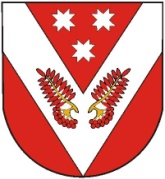 